Monday, September 25th, 2017Today is a late start bell scheduleGood morning Explorers, let’s remember to have La Joya PRIDE in everything we do!STUDENT ANNOUNCEMENTS• Attention La Joya!   Athletics is having a  fundraiser at Chipotle’s on Wednesday, October 4th from 5:00pm-9:00pm.   Present a flyer with your order, and La Joya will get 50% of each item sold.    Come on out and show support for your school!   Fliers will be going home with students on Tuesday, October 3rd. See you there!•Report Cards will be sent home with students today.•Garden Club meets Wednesdays after school.•If you are interested in the Science Field Trip to Monterey Bay Aquarium, there are less than 60 seats available for the trip. Contact your science teacher for more information. •SPorTs ANNOUNCEMENTSCongratulations to the La Joya Cross Country team for their outstanding performance at their home meet on Thursday. The course was 1.75 miles long and top finishers for the girls were Kierah Trujillo who finished in 12 minutes and three seconds in 1st place. Juliet Perez finished 4th, Lucio Taylor was the top 7th grade girl overall in 5th place. Damian SantaCruz took first place in the boys race finishing with a time of 9 minutes and 53 seconds. Cole Kenison came in 2nd place at 10 minutes and two minutes. Cisco Cabrera was the first boy crossing the line for 7th grade in a time of 10 minutes and 43 seconds. Brian Gunsolus took 4th overall and second for 7th grade boys. Great job to the other La Joya runners who all finished with great times. Monday 9/257th Grade Football is at home vs. Valley Oak, game time is 4:00 pm.Volleyball is at JFK, start time is 3:30pm, release from class at 2:15.Tuesday 9/26:PracticesWednesday 9/27:Volleyball is at home vs. Valley Oak, game time is 4:00pmFootball is at home vs. Divisadero, game time is 4:00pmThursday 9/28:Cross Country has a meet at Cutler Park, start time is 3:45, release from class at 2:15•       Have a Great Day, Explorers!Remember to have LJ PRIDE in who you are, in what you do, and in our school. Julie SalesSecretary IILa Joya Middle SchoolTelephone:  559-730-7302Fax No. 559-730-7505  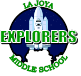 